Publicado en Madrid el 04/11/2016 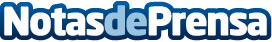 Las marcas transmiten modernidad e innovación a través de la cartelería digital para un 90% de la poblaciónLos soportes indoor influyen en el proceso de compra del 55% de los españoles. Vallas/Monopostes y paradas de autobús son los soportes de calle más recordados (91%). El formato más recordado son los anuncios seguidos de ofertas y promociones, tanto en calle como en indoorDatos de contacto:Marketing y Comunicacion Grupo VIKONota de prensa publicada en: https://www.notasdeprensa.es/las-marcas-transmiten-modernidad-e-innovacion_1 Categorias: Comunicación Marketing E-Commerce http://www.notasdeprensa.es